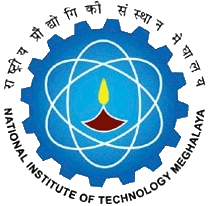 National Institute of Technology MeghalayaAn Institute of National ImportanceNational Institute of Technology MeghalayaAn Institute of National ImportanceNational Institute of Technology MeghalayaAn Institute of National ImportanceNational Institute of Technology MeghalayaAn Institute of National ImportanceNational Institute of Technology MeghalayaAn Institute of National ImportanceNational Institute of Technology MeghalayaAn Institute of National ImportanceNational Institute of Technology MeghalayaAn Institute of National ImportanceNational Institute of Technology MeghalayaAn Institute of National ImportanceNational Institute of Technology MeghalayaAn Institute of National ImportanceNational Institute of Technology MeghalayaAn Institute of National ImportanceNational Institute of Technology MeghalayaAn Institute of National ImportanceNational Institute of Technology MeghalayaAn Institute of National ImportanceNational Institute of Technology MeghalayaAn Institute of National ImportanceNational Institute of Technology MeghalayaAn Institute of National ImportanceNational Institute of Technology MeghalayaAn Institute of National ImportanceNational Institute of Technology MeghalayaAn Institute of National ImportanceNational Institute of Technology MeghalayaAn Institute of National ImportanceNational Institute of Technology MeghalayaAn Institute of National ImportanceNational Institute of Technology MeghalayaAn Institute of National ImportanceNational Institute of Technology MeghalayaAn Institute of National ImportanceNational Institute of Technology MeghalayaAn Institute of National ImportanceNational Institute of Technology MeghalayaAn Institute of National ImportanceCURRICULUMCURRICULUMCURRICULUMCURRICULUMCURRICULUMCURRICULUMCURRICULUMProgrammeProgrammeProgrammeProgrammeBachelor of Technology in Respective ProgrammeBachelor of Technology in Respective ProgrammeBachelor of Technology in Respective ProgrammeBachelor of Technology in Respective ProgrammeBachelor of Technology in Respective ProgrammeBachelor of Technology in Respective ProgrammeBachelor of Technology in Respective ProgrammeBachelor of Technology in Respective ProgrammeBachelor of Technology in Respective ProgrammeBachelor of Technology in Respective ProgrammeBachelor of Technology in Respective ProgrammeBachelor of Technology in Respective ProgrammeYear of RegulationYear of RegulationYear of RegulationYear of RegulationYear of RegulationYear of RegulationYear of RegulationYear of RegulationYear of RegulationYear of Regulation2019-202019-202019-202019-202019-202019-202019-20DepartmentDepartmentDepartmentDepartmentCivil EngineeringCivil EngineeringCivil EngineeringCivil EngineeringCivil EngineeringCivil EngineeringCivil EngineeringCivil EngineeringCivil EngineeringCivil EngineeringCivil EngineeringCivil EngineeringSemesterSemesterSemesterSemesterSemesterSemesterSemesterSemesterSemesterSemesterVIVIVIVIVIVIVICourseCodeCourseCodeCourseCodeCourse NameCourse NameCourse NameCourse NameCourse NameCourse NameCourse NamePre requisitePre requisitePre requisiteCredit StructureCredit StructureCredit StructureCredit StructureCredit StructureCredit StructureCredit StructureCredit StructureMarks DistributionMarks DistributionMarks DistributionMarks DistributionMarks DistributionMarks DistributionMarks DistributionMarks DistributionMarks DistributionMarks DistributionMarks DistributionMarks DistributionCourseCodeCourseCodeCourseCodeCourse NameCourse NameCourse NameCourse NameCourse NameCourse NameCourse NamePre requisitePre requisitePre requisiteLLTTTPCCINTINTINTMIDMIDMIDENDENDENDENDTotalTotalCE372CE372CE372Introduction to Finite Element MethodIntroduction to Finite Element MethodIntroduction to Finite Element MethodIntroduction to Finite Element MethodIntroduction to Finite Element MethodIntroduction to Finite Element MethodIntroduction to Finite Element MethodNilNilNil22000022505050505050100100100100200200CourseObjectivesCourseObjectivesCourseObjectivesTo understand the basic concept of finite element analysis and the steps involved.To understand the basic concept of finite element analysis and the steps involved.To understand the basic concept of finite element analysis and the steps involved.To understand the basic concept of finite element analysis and the steps involved.To understand the basic concept of finite element analysis and the steps involved.To understand the basic concept of finite element analysis and the steps involved.To understand the basic concept of finite element analysis and the steps involved.To understand the basic concept of finite element analysis and the steps involved.To understand the basic concept of finite element analysis and the steps involved.To understand the basic concept of finite element analysis and the steps involved.Course OutcomesCourse OutcomesCO1CO1CO1The students will be able to describe different steps in finite element analysis and understand basic concepts involved.The students will be able to describe different steps in finite element analysis and understand basic concepts involved.The students will be able to describe different steps in finite element analysis and understand basic concepts involved.The students will be able to describe different steps in finite element analysis and understand basic concepts involved.The students will be able to describe different steps in finite element analysis and understand basic concepts involved.The students will be able to describe different steps in finite element analysis and understand basic concepts involved.The students will be able to describe different steps in finite element analysis and understand basic concepts involved.The students will be able to describe different steps in finite element analysis and understand basic concepts involved.The students will be able to describe different steps in finite element analysis and understand basic concepts involved.The students will be able to describe different steps in finite element analysis and understand basic concepts involved.The students will be able to describe different steps in finite element analysis and understand basic concepts involved.The students will be able to describe different steps in finite element analysis and understand basic concepts involved.The students will be able to describe different steps in finite element analysis and understand basic concepts involved.The students will be able to describe different steps in finite element analysis and understand basic concepts involved.The students will be able to describe different steps in finite element analysis and understand basic concepts involved.CourseObjectivesCourseObjectivesCourseObjectivesTo have the knowledge of finite element formulation techniquesTo have the knowledge of finite element formulation techniquesTo have the knowledge of finite element formulation techniquesTo have the knowledge of finite element formulation techniquesTo have the knowledge of finite element formulation techniquesTo have the knowledge of finite element formulation techniquesTo have the knowledge of finite element formulation techniquesTo have the knowledge of finite element formulation techniquesTo have the knowledge of finite element formulation techniquesTo have the knowledge of finite element formulation techniquesCourse OutcomesCourse OutcomesCO1CO1CO1The students will be able to describe different steps in finite element analysis and understand basic concepts involved.The students will be able to describe different steps in finite element analysis and understand basic concepts involved.The students will be able to describe different steps in finite element analysis and understand basic concepts involved.The students will be able to describe different steps in finite element analysis and understand basic concepts involved.The students will be able to describe different steps in finite element analysis and understand basic concepts involved.The students will be able to describe different steps in finite element analysis and understand basic concepts involved.The students will be able to describe different steps in finite element analysis and understand basic concepts involved.The students will be able to describe different steps in finite element analysis and understand basic concepts involved.The students will be able to describe different steps in finite element analysis and understand basic concepts involved.The students will be able to describe different steps in finite element analysis and understand basic concepts involved.The students will be able to describe different steps in finite element analysis and understand basic concepts involved.The students will be able to describe different steps in finite element analysis and understand basic concepts involved.The students will be able to describe different steps in finite element analysis and understand basic concepts involved.The students will be able to describe different steps in finite element analysis and understand basic concepts involved.The students will be able to describe different steps in finite element analysis and understand basic concepts involved.CourseObjectivesCourseObjectivesCourseObjectivesTo have the knowledge of finite element formulation techniquesTo have the knowledge of finite element formulation techniquesTo have the knowledge of finite element formulation techniquesTo have the knowledge of finite element formulation techniquesTo have the knowledge of finite element formulation techniquesTo have the knowledge of finite element formulation techniquesTo have the knowledge of finite element formulation techniquesTo have the knowledge of finite element formulation techniquesTo have the knowledge of finite element formulation techniquesTo have the knowledge of finite element formulation techniquesCourse OutcomesCourse OutcomesCO2CO2CO2The students will be able to outline the types of finite element formulation techniques.The students will be able to outline the types of finite element formulation techniques.The students will be able to outline the types of finite element formulation techniques.The students will be able to outline the types of finite element formulation techniques.The students will be able to outline the types of finite element formulation techniques.The students will be able to outline the types of finite element formulation techniques.The students will be able to outline the types of finite element formulation techniques.The students will be able to outline the types of finite element formulation techniques.The students will be able to outline the types of finite element formulation techniques.The students will be able to outline the types of finite element formulation techniques.The students will be able to outline the types of finite element formulation techniques.The students will be able to outline the types of finite element formulation techniques.The students will be able to outline the types of finite element formulation techniques.The students will be able to outline the types of finite element formulation techniques.The students will be able to outline the types of finite element formulation techniques.CourseObjectivesCourseObjectivesCourseObjectivesTo understand the types of element and its formulation, and numerical integrationTo understand the types of element and its formulation, and numerical integrationTo understand the types of element and its formulation, and numerical integrationTo understand the types of element and its formulation, and numerical integrationTo understand the types of element and its formulation, and numerical integrationTo understand the types of element and its formulation, and numerical integrationTo understand the types of element and its formulation, and numerical integrationTo understand the types of element and its formulation, and numerical integrationTo understand the types of element and its formulation, and numerical integrationTo understand the types of element and its formulation, and numerical integrationCourse OutcomesCourse OutcomesCO2CO2CO2The students will be able to outline the types of finite element formulation techniques.The students will be able to outline the types of finite element formulation techniques.The students will be able to outline the types of finite element formulation techniques.The students will be able to outline the types of finite element formulation techniques.The students will be able to outline the types of finite element formulation techniques.The students will be able to outline the types of finite element formulation techniques.The students will be able to outline the types of finite element formulation techniques.The students will be able to outline the types of finite element formulation techniques.The students will be able to outline the types of finite element formulation techniques.The students will be able to outline the types of finite element formulation techniques.The students will be able to outline the types of finite element formulation techniques.The students will be able to outline the types of finite element formulation techniques.The students will be able to outline the types of finite element formulation techniques.The students will be able to outline the types of finite element formulation techniques.The students will be able to outline the types of finite element formulation techniques.CourseObjectivesCourseObjectivesCourseObjectivesiv. To understand the FEM for two dimensional solids.iv. To understand the FEM for two dimensional solids.iv. To understand the FEM for two dimensional solids.iv. To understand the FEM for two dimensional solids.iv. To understand the FEM for two dimensional solids.iv. To understand the FEM for two dimensional solids.iv. To understand the FEM for two dimensional solids.iv. To understand the FEM for two dimensional solids.iv. To understand the FEM for two dimensional solids.iv. To understand the FEM for two dimensional solids.Course OutcomesCourse OutcomesCO2CO2CO2The students will be able to outline the types of finite element formulation techniques.The students will be able to outline the types of finite element formulation techniques.The students will be able to outline the types of finite element formulation techniques.The students will be able to outline the types of finite element formulation techniques.The students will be able to outline the types of finite element formulation techniques.The students will be able to outline the types of finite element formulation techniques.The students will be able to outline the types of finite element formulation techniques.The students will be able to outline the types of finite element formulation techniques.The students will be able to outline the types of finite element formulation techniques.The students will be able to outline the types of finite element formulation techniques.The students will be able to outline the types of finite element formulation techniques.The students will be able to outline the types of finite element formulation techniques.The students will be able to outline the types of finite element formulation techniques.The students will be able to outline the types of finite element formulation techniques.The students will be able to outline the types of finite element formulation techniques.CourseObjectivesCourseObjectivesCourseObjectivesiv. To understand the FEM for two dimensional solids.iv. To understand the FEM for two dimensional solids.iv. To understand the FEM for two dimensional solids.iv. To understand the FEM for two dimensional solids.iv. To understand the FEM for two dimensional solids.iv. To understand the FEM for two dimensional solids.iv. To understand the FEM for two dimensional solids.iv. To understand the FEM for two dimensional solids.iv. To understand the FEM for two dimensional solids.iv. To understand the FEM for two dimensional solids.Course OutcomesCourse OutcomesCO3CO3CO3The students will be able to understand and develop discretization of physical model and their associated element properties.The students will be able to understand and develop discretization of physical model and their associated element properties.The students will be able to understand and develop discretization of physical model and their associated element properties.The students will be able to understand and develop discretization of physical model and their associated element properties.The students will be able to understand and develop discretization of physical model and their associated element properties.The students will be able to understand and develop discretization of physical model and their associated element properties.The students will be able to understand and develop discretization of physical model and their associated element properties.The students will be able to understand and develop discretization of physical model and their associated element properties.The students will be able to understand and develop discretization of physical model and their associated element properties.The students will be able to understand and develop discretization of physical model and their associated element properties.The students will be able to understand and develop discretization of physical model and their associated element properties.The students will be able to understand and develop discretization of physical model and their associated element properties.The students will be able to understand and develop discretization of physical model and their associated element properties.The students will be able to understand and develop discretization of physical model and their associated element properties.The students will be able to understand and develop discretization of physical model and their associated element properties.CourseObjectivesCourseObjectivesCourseObjectivesiv. To understand the FEM for two dimensional solids.iv. To understand the FEM for two dimensional solids.iv. To understand the FEM for two dimensional solids.iv. To understand the FEM for two dimensional solids.iv. To understand the FEM for two dimensional solids.iv. To understand the FEM for two dimensional solids.iv. To understand the FEM for two dimensional solids.iv. To understand the FEM for two dimensional solids.iv. To understand the FEM for two dimensional solids.iv. To understand the FEM for two dimensional solids.Course OutcomesCourse OutcomesCO4CO4CO4The students will be able to solve two dimensional problems.The students will be able to solve two dimensional problems.The students will be able to solve two dimensional problems.The students will be able to solve two dimensional problems.The students will be able to solve two dimensional problems.The students will be able to solve two dimensional problems.The students will be able to solve two dimensional problems.The students will be able to solve two dimensional problems.The students will be able to solve two dimensional problems.The students will be able to solve two dimensional problems.The students will be able to solve two dimensional problems.The students will be able to solve two dimensional problems.The students will be able to solve two dimensional problems.The students will be able to solve two dimensional problems.The students will be able to solve two dimensional problems.No.COsMapping with Program Outcomes (POs)Mapping with Program Outcomes (POs)Mapping with Program Outcomes (POs)Mapping with Program Outcomes (POs)Mapping with Program Outcomes (POs)Mapping with Program Outcomes (POs)Mapping with Program Outcomes (POs)Mapping with Program Outcomes (POs)Mapping with Program Outcomes (POs)Mapping with Program Outcomes (POs)Mapping with Program Outcomes (POs)Mapping with Program Outcomes (POs)Mapping with Program Outcomes (POs)Mapping with Program Outcomes (POs)Mapping with Program Outcomes (POs)Mapping with Program Outcomes (POs)Mapping with Program Outcomes (POs)Mapping with Program Outcomes (POs)Mapping with Program Outcomes (POs)Mapping with Program Outcomes (POs)Mapping with Program Outcomes (POs)Mapping with Program Outcomes (POs)Mapping with Program Outcomes (POs)Mapping with PSOsMapping with PSOsMapping with PSOsMapping with PSOsMapping with PSOsMapping with PSOsMapping with PSOsMapping with PSOsNo.COsPO1PO1PO1PO2PO3PO4PO5PO6PO6PO7PO8PO8PO9PO9PO9PO10PO10PO10PO11PO11PO12PO12PO12PSO1PSO1PSO1PSO2PSO2PSO2PSO2PSO31CO122223233332211122222222As per the respective ProgrammeAs per the respective ProgrammeAs per the respective ProgrammeAs per the respective ProgrammeAs per the respective ProgrammeAs per the respective ProgrammeAs per the respective ProgrammeAs per the respective Programme2CO233333333331111111133222As per the respective ProgrammeAs per the respective ProgrammeAs per the respective ProgrammeAs per the respective ProgrammeAs per the respective ProgrammeAs per the respective ProgrammeAs per the respective ProgrammeAs per the respective Programme3CO333333323331111122233222As per the respective ProgrammeAs per the respective ProgrammeAs per the respective ProgrammeAs per the respective ProgrammeAs per the respective ProgrammeAs per the respective ProgrammeAs per the respective ProgrammeAs per the respective Programme4CO422222213331111122222222As per the respective ProgrammeAs per the respective ProgrammeAs per the respective ProgrammeAs per the respective ProgrammeAs per the respective ProgrammeAs per the respective ProgrammeAs per the respective ProgrammeAs per the respective ProgrammeSYLLABUSSYLLABUSSYLLABUSSYLLABUSSYLLABUSSYLLABUSSYLLABUSSYLLABUSSYLLABUSSYLLABUSSYLLABUSSYLLABUSSYLLABUSSYLLABUSSYLLABUSSYLLABUSSYLLABUSSYLLABUSSYLLABUSSYLLABUSSYLLABUSSYLLABUSSYLLABUSSYLLABUSSYLLABUSSYLLABUSSYLLABUSSYLLABUSSYLLABUSSYLLABUSSYLLABUSSYLLABUSSYLLABUSNo.ContentContentContentContentContentContentContentContentContentContentContentContentContentContentContentContentContentContentContentContentContentContentHoursHoursHoursHoursHoursHoursHoursCOsCOsCOsIIntroduction:Introduction; Basic Concepts of Finite Element Analysis; Introduction to Elasticity; Steps in Finite Element Analysis.Introduction:Introduction; Basic Concepts of Finite Element Analysis; Introduction to Elasticity; Steps in Finite Element Analysis.Introduction:Introduction; Basic Concepts of Finite Element Analysis; Introduction to Elasticity; Steps in Finite Element Analysis.Introduction:Introduction; Basic Concepts of Finite Element Analysis; Introduction to Elasticity; Steps in Finite Element Analysis.Introduction:Introduction; Basic Concepts of Finite Element Analysis; Introduction to Elasticity; Steps in Finite Element Analysis.Introduction:Introduction; Basic Concepts of Finite Element Analysis; Introduction to Elasticity; Steps in Finite Element Analysis.Introduction:Introduction; Basic Concepts of Finite Element Analysis; Introduction to Elasticity; Steps in Finite Element Analysis.Introduction:Introduction; Basic Concepts of Finite Element Analysis; Introduction to Elasticity; Steps in Finite Element Analysis.Introduction:Introduction; Basic Concepts of Finite Element Analysis; Introduction to Elasticity; Steps in Finite Element Analysis.Introduction:Introduction; Basic Concepts of Finite Element Analysis; Introduction to Elasticity; Steps in Finite Element Analysis.Introduction:Introduction; Basic Concepts of Finite Element Analysis; Introduction to Elasticity; Steps in Finite Element Analysis.Introduction:Introduction; Basic Concepts of Finite Element Analysis; Introduction to Elasticity; Steps in Finite Element Analysis.Introduction:Introduction; Basic Concepts of Finite Element Analysis; Introduction to Elasticity; Steps in Finite Element Analysis.Introduction:Introduction; Basic Concepts of Finite Element Analysis; Introduction to Elasticity; Steps in Finite Element Analysis.Introduction:Introduction; Basic Concepts of Finite Element Analysis; Introduction to Elasticity; Steps in Finite Element Analysis.Introduction:Introduction; Basic Concepts of Finite Element Analysis; Introduction to Elasticity; Steps in Finite Element Analysis.Introduction:Introduction; Basic Concepts of Finite Element Analysis; Introduction to Elasticity; Steps in Finite Element Analysis.Introduction:Introduction; Basic Concepts of Finite Element Analysis; Introduction to Elasticity; Steps in Finite Element Analysis.Introduction:Introduction; Basic Concepts of Finite Element Analysis; Introduction to Elasticity; Steps in Finite Element Analysis.Introduction:Introduction; Basic Concepts of Finite Element Analysis; Introduction to Elasticity; Steps in Finite Element Analysis.Introduction:Introduction; Basic Concepts of Finite Element Analysis; Introduction to Elasticity; Steps in Finite Element Analysis.Introduction:Introduction; Basic Concepts of Finite Element Analysis; Introduction to Elasticity; Steps in Finite Element Analysis.03030303030303CO1CO1CO1IIntroduction:Introduction; Basic Concepts of Finite Element Analysis; Introduction to Elasticity; Steps in Finite Element Analysis.Introduction:Introduction; Basic Concepts of Finite Element Analysis; Introduction to Elasticity; Steps in Finite Element Analysis.Introduction:Introduction; Basic Concepts of Finite Element Analysis; Introduction to Elasticity; Steps in Finite Element Analysis.Introduction:Introduction; Basic Concepts of Finite Element Analysis; Introduction to Elasticity; Steps in Finite Element Analysis.Introduction:Introduction; Basic Concepts of Finite Element Analysis; Introduction to Elasticity; Steps in Finite Element Analysis.Introduction:Introduction; Basic Concepts of Finite Element Analysis; Introduction to Elasticity; Steps in Finite Element Analysis.Introduction:Introduction; Basic Concepts of Finite Element Analysis; Introduction to Elasticity; Steps in Finite Element Analysis.Introduction:Introduction; Basic Concepts of Finite Element Analysis; Introduction to Elasticity; Steps in Finite Element Analysis.Introduction:Introduction; Basic Concepts of Finite Element Analysis; Introduction to Elasticity; Steps in Finite Element Analysis.Introduction:Introduction; Basic Concepts of Finite Element Analysis; Introduction to Elasticity; Steps in Finite Element Analysis.Introduction:Introduction; Basic Concepts of Finite Element Analysis; Introduction to Elasticity; Steps in Finite Element Analysis.Introduction:Introduction; Basic Concepts of Finite Element Analysis; Introduction to Elasticity; Steps in Finite Element Analysis.Introduction:Introduction; Basic Concepts of Finite Element Analysis; Introduction to Elasticity; Steps in Finite Element Analysis.Introduction:Introduction; Basic Concepts of Finite Element Analysis; Introduction to Elasticity; Steps in Finite Element Analysis.Introduction:Introduction; Basic Concepts of Finite Element Analysis; Introduction to Elasticity; Steps in Finite Element Analysis.Introduction:Introduction; Basic Concepts of Finite Element Analysis; Introduction to Elasticity; Steps in Finite Element Analysis.Introduction:Introduction; Basic Concepts of Finite Element Analysis; Introduction to Elasticity; Steps in Finite Element Analysis.Introduction:Introduction; Basic Concepts of Finite Element Analysis; Introduction to Elasticity; Steps in Finite Element Analysis.Introduction:Introduction; Basic Concepts of Finite Element Analysis; Introduction to Elasticity; Steps in Finite Element Analysis.Introduction:Introduction; Basic Concepts of Finite Element Analysis; Introduction to Elasticity; Steps in Finite Element Analysis.Introduction:Introduction; Basic Concepts of Finite Element Analysis; Introduction to Elasticity; Steps in Finite Element Analysis.Introduction:Introduction; Basic Concepts of Finite Element Analysis; Introduction to Elasticity; Steps in Finite Element Analysis.03030303030303CO2CO2CO2IIFinite Element Formulation Techniques:Virtual Work and Variational Principle; Galerkin Method; Finite Element Method: Displacement Approach; Stiffness Matrix and Boundary Conditions.Finite Element Formulation Techniques:Virtual Work and Variational Principle; Galerkin Method; Finite Element Method: Displacement Approach; Stiffness Matrix and Boundary Conditions.Finite Element Formulation Techniques:Virtual Work and Variational Principle; Galerkin Method; Finite Element Method: Displacement Approach; Stiffness Matrix and Boundary Conditions.Finite Element Formulation Techniques:Virtual Work and Variational Principle; Galerkin Method; Finite Element Method: Displacement Approach; Stiffness Matrix and Boundary Conditions.Finite Element Formulation Techniques:Virtual Work and Variational Principle; Galerkin Method; Finite Element Method: Displacement Approach; Stiffness Matrix and Boundary Conditions.Finite Element Formulation Techniques:Virtual Work and Variational Principle; Galerkin Method; Finite Element Method: Displacement Approach; Stiffness Matrix and Boundary Conditions.Finite Element Formulation Techniques:Virtual Work and Variational Principle; Galerkin Method; Finite Element Method: Displacement Approach; Stiffness Matrix and Boundary Conditions.Finite Element Formulation Techniques:Virtual Work and Variational Principle; Galerkin Method; Finite Element Method: Displacement Approach; Stiffness Matrix and Boundary Conditions.Finite Element Formulation Techniques:Virtual Work and Variational Principle; Galerkin Method; Finite Element Method: Displacement Approach; Stiffness Matrix and Boundary Conditions.Finite Element Formulation Techniques:Virtual Work and Variational Principle; Galerkin Method; Finite Element Method: Displacement Approach; Stiffness Matrix and Boundary Conditions.Finite Element Formulation Techniques:Virtual Work and Variational Principle; Galerkin Method; Finite Element Method: Displacement Approach; Stiffness Matrix and Boundary Conditions.Finite Element Formulation Techniques:Virtual Work and Variational Principle; Galerkin Method; Finite Element Method: Displacement Approach; Stiffness Matrix and Boundary Conditions.Finite Element Formulation Techniques:Virtual Work and Variational Principle; Galerkin Method; Finite Element Method: Displacement Approach; Stiffness Matrix and Boundary Conditions.Finite Element Formulation Techniques:Virtual Work and Variational Principle; Galerkin Method; Finite Element Method: Displacement Approach; Stiffness Matrix and Boundary Conditions.Finite Element Formulation Techniques:Virtual Work and Variational Principle; Galerkin Method; Finite Element Method: Displacement Approach; Stiffness Matrix and Boundary Conditions.Finite Element Formulation Techniques:Virtual Work and Variational Principle; Galerkin Method; Finite Element Method: Displacement Approach; Stiffness Matrix and Boundary Conditions.Finite Element Formulation Techniques:Virtual Work and Variational Principle; Galerkin Method; Finite Element Method: Displacement Approach; Stiffness Matrix and Boundary Conditions.Finite Element Formulation Techniques:Virtual Work and Variational Principle; Galerkin Method; Finite Element Method: Displacement Approach; Stiffness Matrix and Boundary Conditions.Finite Element Formulation Techniques:Virtual Work and Variational Principle; Galerkin Method; Finite Element Method: Displacement Approach; Stiffness Matrix and Boundary Conditions.Finite Element Formulation Techniques:Virtual Work and Variational Principle; Galerkin Method; Finite Element Method: Displacement Approach; Stiffness Matrix and Boundary Conditions.Finite Element Formulation Techniques:Virtual Work and Variational Principle; Galerkin Method; Finite Element Method: Displacement Approach; Stiffness Matrix and Boundary Conditions.Finite Element Formulation Techniques:Virtual Work and Variational Principle; Galerkin Method; Finite Element Method: Displacement Approach; Stiffness Matrix and Boundary Conditions.03030303030303CO2CO2CO2IIFinite Element Formulation Techniques:Virtual Work and Variational Principle; Galerkin Method; Finite Element Method: Displacement Approach; Stiffness Matrix and Boundary Conditions.Finite Element Formulation Techniques:Virtual Work and Variational Principle; Galerkin Method; Finite Element Method: Displacement Approach; Stiffness Matrix and Boundary Conditions.Finite Element Formulation Techniques:Virtual Work and Variational Principle; Galerkin Method; Finite Element Method: Displacement Approach; Stiffness Matrix and Boundary Conditions.Finite Element Formulation Techniques:Virtual Work and Variational Principle; Galerkin Method; Finite Element Method: Displacement Approach; Stiffness Matrix and Boundary Conditions.Finite Element Formulation Techniques:Virtual Work and Variational Principle; Galerkin Method; Finite Element Method: Displacement Approach; Stiffness Matrix and Boundary Conditions.Finite Element Formulation Techniques:Virtual Work and Variational Principle; Galerkin Method; Finite Element Method: Displacement Approach; Stiffness Matrix and Boundary Conditions.Finite Element Formulation Techniques:Virtual Work and Variational Principle; Galerkin Method; Finite Element Method: Displacement Approach; Stiffness Matrix and Boundary Conditions.Finite Element Formulation Techniques:Virtual Work and Variational Principle; Galerkin Method; Finite Element Method: Displacement Approach; Stiffness Matrix and Boundary Conditions.Finite Element Formulation Techniques:Virtual Work and Variational Principle; Galerkin Method; Finite Element Method: Displacement Approach; Stiffness Matrix and Boundary Conditions.Finite Element Formulation Techniques:Virtual Work and Variational Principle; Galerkin Method; Finite Element Method: Displacement Approach; Stiffness Matrix and Boundary Conditions.Finite Element Formulation Techniques:Virtual Work and Variational Principle; Galerkin Method; Finite Element Method: Displacement Approach; Stiffness Matrix and Boundary Conditions.Finite Element Formulation Techniques:Virtual Work and Variational Principle; Galerkin Method; Finite Element Method: Displacement Approach; Stiffness Matrix and Boundary Conditions.Finite Element Formulation Techniques:Virtual Work and Variational Principle; Galerkin Method; Finite Element Method: Displacement Approach; Stiffness Matrix and Boundary Conditions.Finite Element Formulation Techniques:Virtual Work and Variational Principle; Galerkin Method; Finite Element Method: Displacement Approach; Stiffness Matrix and Boundary Conditions.Finite Element Formulation Techniques:Virtual Work and Variational Principle; Galerkin Method; Finite Element Method: Displacement Approach; Stiffness Matrix and Boundary Conditions.Finite Element Formulation Techniques:Virtual Work and Variational Principle; Galerkin Method; Finite Element Method: Displacement Approach; Stiffness Matrix and Boundary Conditions.Finite Element Formulation Techniques:Virtual Work and Variational Principle; Galerkin Method; Finite Element Method: Displacement Approach; Stiffness Matrix and Boundary Conditions.Finite Element Formulation Techniques:Virtual Work and Variational Principle; Galerkin Method; Finite Element Method: Displacement Approach; Stiffness Matrix and Boundary Conditions.Finite Element Formulation Techniques:Virtual Work and Variational Principle; Galerkin Method; Finite Element Method: Displacement Approach; Stiffness Matrix and Boundary Conditions.Finite Element Formulation Techniques:Virtual Work and Variational Principle; Galerkin Method; Finite Element Method: Displacement Approach; Stiffness Matrix and Boundary Conditions.Finite Element Formulation Techniques:Virtual Work and Variational Principle; Galerkin Method; Finite Element Method: Displacement Approach; Stiffness Matrix and Boundary Conditions.Finite Element Formulation Techniques:Virtual Work and Variational Principle; Galerkin Method; Finite Element Method: Displacement Approach; Stiffness Matrix and Boundary Conditions.03030303030303CO3CO3CO3IIIElement Properties: Natural Coordinates; Triangular Elements; Rectangular Elements; Lagrange and Serendipity Elements; Solid Elements; Isoparametric Formulation; Stiffness Matrix of Isoparametric Elements;Element Properties: Natural Coordinates; Triangular Elements; Rectangular Elements; Lagrange and Serendipity Elements; Solid Elements; Isoparametric Formulation; Stiffness Matrix of Isoparametric Elements;Element Properties: Natural Coordinates; Triangular Elements; Rectangular Elements; Lagrange and Serendipity Elements; Solid Elements; Isoparametric Formulation; Stiffness Matrix of Isoparametric Elements;Element Properties: Natural Coordinates; Triangular Elements; Rectangular Elements; Lagrange and Serendipity Elements; Solid Elements; Isoparametric Formulation; Stiffness Matrix of Isoparametric Elements;Element Properties: Natural Coordinates; Triangular Elements; Rectangular Elements; Lagrange and Serendipity Elements; Solid Elements; Isoparametric Formulation; Stiffness Matrix of Isoparametric Elements;Element Properties: Natural Coordinates; Triangular Elements; Rectangular Elements; Lagrange and Serendipity Elements; Solid Elements; Isoparametric Formulation; Stiffness Matrix of Isoparametric Elements;Element Properties: Natural Coordinates; Triangular Elements; Rectangular Elements; Lagrange and Serendipity Elements; Solid Elements; Isoparametric Formulation; Stiffness Matrix of Isoparametric Elements;Element Properties: Natural Coordinates; Triangular Elements; Rectangular Elements; Lagrange and Serendipity Elements; Solid Elements; Isoparametric Formulation; Stiffness Matrix of Isoparametric Elements;Element Properties: Natural Coordinates; Triangular Elements; Rectangular Elements; Lagrange and Serendipity Elements; Solid Elements; Isoparametric Formulation; Stiffness Matrix of Isoparametric Elements;Element Properties: Natural Coordinates; Triangular Elements; Rectangular Elements; Lagrange and Serendipity Elements; Solid Elements; Isoparametric Formulation; Stiffness Matrix of Isoparametric Elements;Element Properties: Natural Coordinates; Triangular Elements; Rectangular Elements; Lagrange and Serendipity Elements; Solid Elements; Isoparametric Formulation; Stiffness Matrix of Isoparametric Elements;Element Properties: Natural Coordinates; Triangular Elements; Rectangular Elements; Lagrange and Serendipity Elements; Solid Elements; Isoparametric Formulation; Stiffness Matrix of Isoparametric Elements;Element Properties: Natural Coordinates; Triangular Elements; Rectangular Elements; Lagrange and Serendipity Elements; Solid Elements; Isoparametric Formulation; Stiffness Matrix of Isoparametric Elements;Element Properties: Natural Coordinates; Triangular Elements; Rectangular Elements; Lagrange and Serendipity Elements; Solid Elements; Isoparametric Formulation; Stiffness Matrix of Isoparametric Elements;Element Properties: Natural Coordinates; Triangular Elements; Rectangular Elements; Lagrange and Serendipity Elements; Solid Elements; Isoparametric Formulation; Stiffness Matrix of Isoparametric Elements;Element Properties: Natural Coordinates; Triangular Elements; Rectangular Elements; Lagrange and Serendipity Elements; Solid Elements; Isoparametric Formulation; Stiffness Matrix of Isoparametric Elements;Element Properties: Natural Coordinates; Triangular Elements; Rectangular Elements; Lagrange and Serendipity Elements; Solid Elements; Isoparametric Formulation; Stiffness Matrix of Isoparametric Elements;Element Properties: Natural Coordinates; Triangular Elements; Rectangular Elements; Lagrange and Serendipity Elements; Solid Elements; Isoparametric Formulation; Stiffness Matrix of Isoparametric Elements;Element Properties: Natural Coordinates; Triangular Elements; Rectangular Elements; Lagrange and Serendipity Elements; Solid Elements; Isoparametric Formulation; Stiffness Matrix of Isoparametric Elements;Element Properties: Natural Coordinates; Triangular Elements; Rectangular Elements; Lagrange and Serendipity Elements; Solid Elements; Isoparametric Formulation; Stiffness Matrix of Isoparametric Elements;Element Properties: Natural Coordinates; Triangular Elements; Rectangular Elements; Lagrange and Serendipity Elements; Solid Elements; Isoparametric Formulation; Stiffness Matrix of Isoparametric Elements;Element Properties: Natural Coordinates; Triangular Elements; Rectangular Elements; Lagrange and Serendipity Elements; Solid Elements; Isoparametric Formulation; Stiffness Matrix of Isoparametric Elements;09090909090909CO3CO3CO3IIIElement Properties: Natural Coordinates; Triangular Elements; Rectangular Elements; Lagrange and Serendipity Elements; Solid Elements; Isoparametric Formulation; Stiffness Matrix of Isoparametric Elements;Element Properties: Natural Coordinates; Triangular Elements; Rectangular Elements; Lagrange and Serendipity Elements; Solid Elements; Isoparametric Formulation; Stiffness Matrix of Isoparametric Elements;Element Properties: Natural Coordinates; Triangular Elements; Rectangular Elements; Lagrange and Serendipity Elements; Solid Elements; Isoparametric Formulation; Stiffness Matrix of Isoparametric Elements;Element Properties: Natural Coordinates; Triangular Elements; Rectangular Elements; Lagrange and Serendipity Elements; Solid Elements; Isoparametric Formulation; Stiffness Matrix of Isoparametric Elements;Element Properties: Natural Coordinates; Triangular Elements; Rectangular Elements; Lagrange and Serendipity Elements; Solid Elements; Isoparametric Formulation; Stiffness Matrix of Isoparametric Elements;Element Properties: Natural Coordinates; Triangular Elements; Rectangular Elements; Lagrange and Serendipity Elements; Solid Elements; Isoparametric Formulation; Stiffness Matrix of Isoparametric Elements;Element Properties: Natural Coordinates; Triangular Elements; Rectangular Elements; Lagrange and Serendipity Elements; Solid Elements; Isoparametric Formulation; Stiffness Matrix of Isoparametric Elements;Element Properties: Natural Coordinates; Triangular Elements; Rectangular Elements; Lagrange and Serendipity Elements; Solid Elements; Isoparametric Formulation; Stiffness Matrix of Isoparametric Elements;Element Properties: Natural Coordinates; Triangular Elements; Rectangular Elements; Lagrange and Serendipity Elements; Solid Elements; Isoparametric Formulation; Stiffness Matrix of Isoparametric Elements;Element Properties: Natural Coordinates; Triangular Elements; Rectangular Elements; Lagrange and Serendipity Elements; Solid Elements; Isoparametric Formulation; Stiffness Matrix of Isoparametric Elements;Element Properties: Natural Coordinates; Triangular Elements; Rectangular Elements; Lagrange and Serendipity Elements; Solid Elements; Isoparametric Formulation; Stiffness Matrix of Isoparametric Elements;Element Properties: Natural Coordinates; Triangular Elements; Rectangular Elements; Lagrange and Serendipity Elements; Solid Elements; Isoparametric Formulation; Stiffness Matrix of Isoparametric Elements;Element Properties: Natural Coordinates; Triangular Elements; Rectangular Elements; Lagrange and Serendipity Elements; Solid Elements; Isoparametric Formulation; Stiffness Matrix of Isoparametric Elements;Element Properties: Natural Coordinates; Triangular Elements; Rectangular Elements; Lagrange and Serendipity Elements; Solid Elements; Isoparametric Formulation; Stiffness Matrix of Isoparametric Elements;Element Properties: Natural Coordinates; Triangular Elements; Rectangular Elements; Lagrange and Serendipity Elements; Solid Elements; Isoparametric Formulation; Stiffness Matrix of Isoparametric Elements;Element Properties: Natural Coordinates; Triangular Elements; Rectangular Elements; Lagrange and Serendipity Elements; Solid Elements; Isoparametric Formulation; Stiffness Matrix of Isoparametric Elements;Element Properties: Natural Coordinates; Triangular Elements; Rectangular Elements; Lagrange and Serendipity Elements; Solid Elements; Isoparametric Formulation; Stiffness Matrix of Isoparametric Elements;Element Properties: Natural Coordinates; Triangular Elements; Rectangular Elements; Lagrange and Serendipity Elements; Solid Elements; Isoparametric Formulation; Stiffness Matrix of Isoparametric Elements;Element Properties: Natural Coordinates; Triangular Elements; Rectangular Elements; Lagrange and Serendipity Elements; Solid Elements; Isoparametric Formulation; Stiffness Matrix of Isoparametric Elements;Element Properties: Natural Coordinates; Triangular Elements; Rectangular Elements; Lagrange and Serendipity Elements; Solid Elements; Isoparametric Formulation; Stiffness Matrix of Isoparametric Elements;Element Properties: Natural Coordinates; Triangular Elements; Rectangular Elements; Lagrange and Serendipity Elements; Solid Elements; Isoparametric Formulation; Stiffness Matrix of Isoparametric Elements;Element Properties: Natural Coordinates; Triangular Elements; Rectangular Elements; Lagrange and Serendipity Elements; Solid Elements; Isoparametric Formulation; Stiffness Matrix of Isoparametric Elements;09090909090909CO4CO4CO4IVNumerical Techniques:Numerical Integration: One and two Dimensional problems.Numerical Techniques:Numerical Integration: One and two Dimensional problems.Numerical Techniques:Numerical Integration: One and two Dimensional problems.Numerical Techniques:Numerical Integration: One and two Dimensional problems.Numerical Techniques:Numerical Integration: One and two Dimensional problems.Numerical Techniques:Numerical Integration: One and two Dimensional problems.Numerical Techniques:Numerical Integration: One and two Dimensional problems.Numerical Techniques:Numerical Integration: One and two Dimensional problems.Numerical Techniques:Numerical Integration: One and two Dimensional problems.Numerical Techniques:Numerical Integration: One and two Dimensional problems.Numerical Techniques:Numerical Integration: One and two Dimensional problems.Numerical Techniques:Numerical Integration: One and two Dimensional problems.Numerical Techniques:Numerical Integration: One and two Dimensional problems.Numerical Techniques:Numerical Integration: One and two Dimensional problems.Numerical Techniques:Numerical Integration: One and two Dimensional problems.Numerical Techniques:Numerical Integration: One and two Dimensional problems.Numerical Techniques:Numerical Integration: One and two Dimensional problems.Numerical Techniques:Numerical Integration: One and two Dimensional problems.Numerical Techniques:Numerical Integration: One and two Dimensional problems.Numerical Techniques:Numerical Integration: One and two Dimensional problems.Numerical Techniques:Numerical Integration: One and two Dimensional problems.Numerical Techniques:Numerical Integration: One and two Dimensional problems.04040404040404CO3CO3CO3IVNumerical Techniques:Numerical Integration: One and two Dimensional problems.Numerical Techniques:Numerical Integration: One and two Dimensional problems.Numerical Techniques:Numerical Integration: One and two Dimensional problems.Numerical Techniques:Numerical Integration: One and two Dimensional problems.Numerical Techniques:Numerical Integration: One and two Dimensional problems.Numerical Techniques:Numerical Integration: One and two Dimensional problems.Numerical Techniques:Numerical Integration: One and two Dimensional problems.Numerical Techniques:Numerical Integration: One and two Dimensional problems.Numerical Techniques:Numerical Integration: One and two Dimensional problems.Numerical Techniques:Numerical Integration: One and two Dimensional problems.Numerical Techniques:Numerical Integration: One and two Dimensional problems.Numerical Techniques:Numerical Integration: One and two Dimensional problems.Numerical Techniques:Numerical Integration: One and two Dimensional problems.Numerical Techniques:Numerical Integration: One and two Dimensional problems.Numerical Techniques:Numerical Integration: One and two Dimensional problems.Numerical Techniques:Numerical Integration: One and two Dimensional problems.Numerical Techniques:Numerical Integration: One and two Dimensional problems.Numerical Techniques:Numerical Integration: One and two Dimensional problems.Numerical Techniques:Numerical Integration: One and two Dimensional problems.Numerical Techniques:Numerical Integration: One and two Dimensional problems.Numerical Techniques:Numerical Integration: One and two Dimensional problems.Numerical Techniques:Numerical Integration: One and two Dimensional problems.04040404040404CO4CO4CO4VFEM for Two and Three Dimensional Solids: Constant Strain Triangle; Linear Strain Triangle; Rectangular Elements; Numerical Evaluation of Element Stiffness; Computation of Stresses.FEM for Two and Three Dimensional Solids: Constant Strain Triangle; Linear Strain Triangle; Rectangular Elements; Numerical Evaluation of Element Stiffness; Computation of Stresses.FEM for Two and Three Dimensional Solids: Constant Strain Triangle; Linear Strain Triangle; Rectangular Elements; Numerical Evaluation of Element Stiffness; Computation of Stresses.FEM for Two and Three Dimensional Solids: Constant Strain Triangle; Linear Strain Triangle; Rectangular Elements; Numerical Evaluation of Element Stiffness; Computation of Stresses.FEM for Two and Three Dimensional Solids: Constant Strain Triangle; Linear Strain Triangle; Rectangular Elements; Numerical Evaluation of Element Stiffness; Computation of Stresses.FEM for Two and Three Dimensional Solids: Constant Strain Triangle; Linear Strain Triangle; Rectangular Elements; Numerical Evaluation of Element Stiffness; Computation of Stresses.FEM for Two and Three Dimensional Solids: Constant Strain Triangle; Linear Strain Triangle; Rectangular Elements; Numerical Evaluation of Element Stiffness; Computation of Stresses.FEM for Two and Three Dimensional Solids: Constant Strain Triangle; Linear Strain Triangle; Rectangular Elements; Numerical Evaluation of Element Stiffness; Computation of Stresses.FEM for Two and Three Dimensional Solids: Constant Strain Triangle; Linear Strain Triangle; Rectangular Elements; Numerical Evaluation of Element Stiffness; Computation of Stresses.FEM for Two and Three Dimensional Solids: Constant Strain Triangle; Linear Strain Triangle; Rectangular Elements; Numerical Evaluation of Element Stiffness; Computation of Stresses.FEM for Two and Three Dimensional Solids: Constant Strain Triangle; Linear Strain Triangle; Rectangular Elements; Numerical Evaluation of Element Stiffness; Computation of Stresses.FEM for Two and Three Dimensional Solids: Constant Strain Triangle; Linear Strain Triangle; Rectangular Elements; Numerical Evaluation of Element Stiffness; Computation of Stresses.FEM for Two and Three Dimensional Solids: Constant Strain Triangle; Linear Strain Triangle; Rectangular Elements; Numerical Evaluation of Element Stiffness; Computation of Stresses.FEM for Two and Three Dimensional Solids: Constant Strain Triangle; Linear Strain Triangle; Rectangular Elements; Numerical Evaluation of Element Stiffness; Computation of Stresses.FEM for Two and Three Dimensional Solids: Constant Strain Triangle; Linear Strain Triangle; Rectangular Elements; Numerical Evaluation of Element Stiffness; Computation of Stresses.FEM for Two and Three Dimensional Solids: Constant Strain Triangle; Linear Strain Triangle; Rectangular Elements; Numerical Evaluation of Element Stiffness; Computation of Stresses.FEM for Two and Three Dimensional Solids: Constant Strain Triangle; Linear Strain Triangle; Rectangular Elements; Numerical Evaluation of Element Stiffness; Computation of Stresses.FEM for Two and Three Dimensional Solids: Constant Strain Triangle; Linear Strain Triangle; Rectangular Elements; Numerical Evaluation of Element Stiffness; Computation of Stresses.FEM for Two and Three Dimensional Solids: Constant Strain Triangle; Linear Strain Triangle; Rectangular Elements; Numerical Evaluation of Element Stiffness; Computation of Stresses.FEM for Two and Three Dimensional Solids: Constant Strain Triangle; Linear Strain Triangle; Rectangular Elements; Numerical Evaluation of Element Stiffness; Computation of Stresses.FEM for Two and Three Dimensional Solids: Constant Strain Triangle; Linear Strain Triangle; Rectangular Elements; Numerical Evaluation of Element Stiffness; Computation of Stresses.FEM for Two and Three Dimensional Solids: Constant Strain Triangle; Linear Strain Triangle; Rectangular Elements; Numerical Evaluation of Element Stiffness; Computation of Stresses.05050505050505CO3CO3CO3VFEM for Two and Three Dimensional Solids: Constant Strain Triangle; Linear Strain Triangle; Rectangular Elements; Numerical Evaluation of Element Stiffness; Computation of Stresses.FEM for Two and Three Dimensional Solids: Constant Strain Triangle; Linear Strain Triangle; Rectangular Elements; Numerical Evaluation of Element Stiffness; Computation of Stresses.FEM for Two and Three Dimensional Solids: Constant Strain Triangle; Linear Strain Triangle; Rectangular Elements; Numerical Evaluation of Element Stiffness; Computation of Stresses.FEM for Two and Three Dimensional Solids: Constant Strain Triangle; Linear Strain Triangle; Rectangular Elements; Numerical Evaluation of Element Stiffness; Computation of Stresses.FEM for Two and Three Dimensional Solids: Constant Strain Triangle; Linear Strain Triangle; Rectangular Elements; Numerical Evaluation of Element Stiffness; Computation of Stresses.FEM for Two and Three Dimensional Solids: Constant Strain Triangle; Linear Strain Triangle; Rectangular Elements; Numerical Evaluation of Element Stiffness; Computation of Stresses.FEM for Two and Three Dimensional Solids: Constant Strain Triangle; Linear Strain Triangle; Rectangular Elements; Numerical Evaluation of Element Stiffness; Computation of Stresses.FEM for Two and Three Dimensional Solids: Constant Strain Triangle; Linear Strain Triangle; Rectangular Elements; Numerical Evaluation of Element Stiffness; Computation of Stresses.FEM for Two and Three Dimensional Solids: Constant Strain Triangle; Linear Strain Triangle; Rectangular Elements; Numerical Evaluation of Element Stiffness; Computation of Stresses.FEM for Two and Three Dimensional Solids: Constant Strain Triangle; Linear Strain Triangle; Rectangular Elements; Numerical Evaluation of Element Stiffness; Computation of Stresses.FEM for Two and Three Dimensional Solids: Constant Strain Triangle; Linear Strain Triangle; Rectangular Elements; Numerical Evaluation of Element Stiffness; Computation of Stresses.FEM for Two and Three Dimensional Solids: Constant Strain Triangle; Linear Strain Triangle; Rectangular Elements; Numerical Evaluation of Element Stiffness; Computation of Stresses.FEM for Two and Three Dimensional Solids: Constant Strain Triangle; Linear Strain Triangle; Rectangular Elements; Numerical Evaluation of Element Stiffness; Computation of Stresses.FEM for Two and Three Dimensional Solids: Constant Strain Triangle; Linear Strain Triangle; Rectangular Elements; Numerical Evaluation of Element Stiffness; Computation of Stresses.FEM for Two and Three Dimensional Solids: Constant Strain Triangle; Linear Strain Triangle; Rectangular Elements; Numerical Evaluation of Element Stiffness; Computation of Stresses.FEM for Two and Three Dimensional Solids: Constant Strain Triangle; Linear Strain Triangle; Rectangular Elements; Numerical Evaluation of Element Stiffness; Computation of Stresses.FEM for Two and Three Dimensional Solids: Constant Strain Triangle; Linear Strain Triangle; Rectangular Elements; Numerical Evaluation of Element Stiffness; Computation of Stresses.FEM for Two and Three Dimensional Solids: Constant Strain Triangle; Linear Strain Triangle; Rectangular Elements; Numerical Evaluation of Element Stiffness; Computation of Stresses.FEM for Two and Three Dimensional Solids: Constant Strain Triangle; Linear Strain Triangle; Rectangular Elements; Numerical Evaluation of Element Stiffness; Computation of Stresses.FEM for Two and Three Dimensional Solids: Constant Strain Triangle; Linear Strain Triangle; Rectangular Elements; Numerical Evaluation of Element Stiffness; Computation of Stresses.FEM for Two and Three Dimensional Solids: Constant Strain Triangle; Linear Strain Triangle; Rectangular Elements; Numerical Evaluation of Element Stiffness; Computation of Stresses.FEM for Two and Three Dimensional Solids: Constant Strain Triangle; Linear Strain Triangle; Rectangular Elements; Numerical Evaluation of Element Stiffness; Computation of Stresses.05050505050505CO4CO4CO4Total HoursTotal HoursTotal HoursTotal HoursTotal HoursTotal HoursTotal HoursTotal HoursTotal HoursTotal HoursTotal HoursTotal HoursTotal HoursTotal HoursTotal HoursTotal HoursTotal HoursTotal HoursTotal HoursTotal HoursTotal HoursTotal HoursTotal Hours242424242424Essential ReadingsEssential ReadingsEssential ReadingsEssential ReadingsEssential ReadingsEssential ReadingsEssential ReadingsEssential ReadingsEssential ReadingsEssential ReadingsEssential ReadingsEssential ReadingsEssential ReadingsEssential ReadingsEssential ReadingsEssential ReadingsEssential ReadingsEssential ReadingsEssential ReadingsEssential ReadingsEssential ReadingsEssential ReadingsEssential ReadingsEssential ReadingsEssential ReadingsEssential ReadingsEssential ReadingsEssential ReadingsEssential ReadingsEssential ReadingsEssential ReadingsEssential ReadingsEssential ReadingsJ.N. Reddy, J. N., “An Introduction to the Finite Element Method”, Tata McGraw Hill, 2nd Ed,2003.J.N. Reddy, J. N., “An Introduction to the Finite Element Method”, Tata McGraw Hill, 2nd Ed,2003.J.N. Reddy, J. N., “An Introduction to the Finite Element Method”, Tata McGraw Hill, 2nd Ed,2003.J.N. Reddy, J. N., “An Introduction to the Finite Element Method”, Tata McGraw Hill, 2nd Ed,2003.J.N. Reddy, J. N., “An Introduction to the Finite Element Method”, Tata McGraw Hill, 2nd Ed,2003.J.N. Reddy, J. N., “An Introduction to the Finite Element Method”, Tata McGraw Hill, 2nd Ed,2003.J.N. Reddy, J. N., “An Introduction to the Finite Element Method”, Tata McGraw Hill, 2nd Ed,2003.J.N. Reddy, J. N., “An Introduction to the Finite Element Method”, Tata McGraw Hill, 2nd Ed,2003.J.N. Reddy, J. N., “An Introduction to the Finite Element Method”, Tata McGraw Hill, 2nd Ed,2003.J.N. Reddy, J. N., “An Introduction to the Finite Element Method”, Tata McGraw Hill, 2nd Ed,2003.J.N. Reddy, J. N., “An Introduction to the Finite Element Method”, Tata McGraw Hill, 2nd Ed,2003.J.N. Reddy, J. N., “An Introduction to the Finite Element Method”, Tata McGraw Hill, 2nd Ed,2003.J.N. Reddy, J. N., “An Introduction to the Finite Element Method”, Tata McGraw Hill, 2nd Ed,2003.J.N. Reddy, J. N., “An Introduction to the Finite Element Method”, Tata McGraw Hill, 2nd Ed,2003.J.N. Reddy, J. N., “An Introduction to the Finite Element Method”, Tata McGraw Hill, 2nd Ed,2003.J.N. Reddy, J. N., “An Introduction to the Finite Element Method”, Tata McGraw Hill, 2nd Ed,2003.J.N. Reddy, J. N., “An Introduction to the Finite Element Method”, Tata McGraw Hill, 2nd Ed,2003.J.N. Reddy, J. N., “An Introduction to the Finite Element Method”, Tata McGraw Hill, 2nd Ed,2003.J.N. Reddy, J. N., “An Introduction to the Finite Element Method”, Tata McGraw Hill, 2nd Ed,2003.J.N. Reddy, J. N., “An Introduction to the Finite Element Method”, Tata McGraw Hill, 2nd Ed,2003.J.N. Reddy, J. N., “An Introduction to the Finite Element Method”, Tata McGraw Hill, 2nd Ed,2003.J.N. Reddy, J. N., “An Introduction to the Finite Element Method”, Tata McGraw Hill, 2nd Ed,2003.J.N. Reddy, J. N., “An Introduction to the Finite Element Method”, Tata McGraw Hill, 2nd Ed,2003.J.N. Reddy, J. N., “An Introduction to the Finite Element Method”, Tata McGraw Hill, 2nd Ed,2003.J.N. Reddy, J. N., “An Introduction to the Finite Element Method”, Tata McGraw Hill, 2nd Ed,2003.J.N. Reddy, J. N., “An Introduction to the Finite Element Method”, Tata McGraw Hill, 2nd Ed,2003.J.N. Reddy, J. N., “An Introduction to the Finite Element Method”, Tata McGraw Hill, 2nd Ed,2003.J.N. Reddy, J. N., “An Introduction to the Finite Element Method”, Tata McGraw Hill, 2nd Ed,2003.J.N. Reddy, J. N., “An Introduction to the Finite Element Method”, Tata McGraw Hill, 2nd Ed,2003.J.N. Reddy, J. N., “An Introduction to the Finite Element Method”, Tata McGraw Hill, 2nd Ed,2003.J.N. Reddy, J. N., “An Introduction to the Finite Element Method”, Tata McGraw Hill, 2nd Ed,2003.J.N. Reddy, J. N., “An Introduction to the Finite Element Method”, Tata McGraw Hill, 2nd Ed,2003.J.N. Reddy, J. N., “An Introduction to the Finite Element Method”, Tata McGraw Hill, 2nd Ed,2003.Krishnamoorthy, C. S., “Finite Elements Analysis: Theory and Programming”, Tata McGrawHill, 2nd Ed, 1994.Krishnamoorthy, C. S., “Finite Elements Analysis: Theory and Programming”, Tata McGrawHill, 2nd Ed, 1994.Krishnamoorthy, C. S., “Finite Elements Analysis: Theory and Programming”, Tata McGrawHill, 2nd Ed, 1994.Krishnamoorthy, C. S., “Finite Elements Analysis: Theory and Programming”, Tata McGrawHill, 2nd Ed, 1994.Krishnamoorthy, C. S., “Finite Elements Analysis: Theory and Programming”, Tata McGrawHill, 2nd Ed, 1994.Krishnamoorthy, C. S., “Finite Elements Analysis: Theory and Programming”, Tata McGrawHill, 2nd Ed, 1994.Krishnamoorthy, C. S., “Finite Elements Analysis: Theory and Programming”, Tata McGrawHill, 2nd Ed, 1994.Krishnamoorthy, C. S., “Finite Elements Analysis: Theory and Programming”, Tata McGrawHill, 2nd Ed, 1994.Krishnamoorthy, C. S., “Finite Elements Analysis: Theory and Programming”, Tata McGrawHill, 2nd Ed, 1994.Krishnamoorthy, C. S., “Finite Elements Analysis: Theory and Programming”, Tata McGrawHill, 2nd Ed, 1994.Krishnamoorthy, C. S., “Finite Elements Analysis: Theory and Programming”, Tata McGrawHill, 2nd Ed, 1994.Krishnamoorthy, C. S., “Finite Elements Analysis: Theory and Programming”, Tata McGrawHill, 2nd Ed, 1994.Krishnamoorthy, C. S., “Finite Elements Analysis: Theory and Programming”, Tata McGrawHill, 2nd Ed, 1994.Krishnamoorthy, C. S., “Finite Elements Analysis: Theory and Programming”, Tata McGrawHill, 2nd Ed, 1994.Krishnamoorthy, C. S., “Finite Elements Analysis: Theory and Programming”, Tata McGrawHill, 2nd Ed, 1994.Krishnamoorthy, C. S., “Finite Elements Analysis: Theory and Programming”, Tata McGrawHill, 2nd Ed, 1994.Krishnamoorthy, C. S., “Finite Elements Analysis: Theory and Programming”, Tata McGrawHill, 2nd Ed, 1994.Krishnamoorthy, C. S., “Finite Elements Analysis: Theory and Programming”, Tata McGrawHill, 2nd Ed, 1994.Krishnamoorthy, C. S., “Finite Elements Analysis: Theory and Programming”, Tata McGrawHill, 2nd Ed, 1994.Krishnamoorthy, C. S., “Finite Elements Analysis: Theory and Programming”, Tata McGrawHill, 2nd Ed, 1994.Krishnamoorthy, C. S., “Finite Elements Analysis: Theory and Programming”, Tata McGrawHill, 2nd Ed, 1994.Krishnamoorthy, C. S., “Finite Elements Analysis: Theory and Programming”, Tata McGrawHill, 2nd Ed, 1994.Krishnamoorthy, C. S., “Finite Elements Analysis: Theory and Programming”, Tata McGrawHill, 2nd Ed, 1994.Krishnamoorthy, C. S., “Finite Elements Analysis: Theory and Programming”, Tata McGrawHill, 2nd Ed, 1994.Krishnamoorthy, C. S., “Finite Elements Analysis: Theory and Programming”, Tata McGrawHill, 2nd Ed, 1994.Krishnamoorthy, C. S., “Finite Elements Analysis: Theory and Programming”, Tata McGrawHill, 2nd Ed, 1994.Krishnamoorthy, C. S., “Finite Elements Analysis: Theory and Programming”, Tata McGrawHill, 2nd Ed, 1994.Krishnamoorthy, C. S., “Finite Elements Analysis: Theory and Programming”, Tata McGrawHill, 2nd Ed, 1994.Krishnamoorthy, C. S., “Finite Elements Analysis: Theory and Programming”, Tata McGrawHill, 2nd Ed, 1994.Krishnamoorthy, C. S., “Finite Elements Analysis: Theory and Programming”, Tata McGrawHill, 2nd Ed, 1994.Krishnamoorthy, C. S., “Finite Elements Analysis: Theory and Programming”, Tata McGrawHill, 2nd Ed, 1994.Krishnamoorthy, C. S., “Finite Elements Analysis: Theory and Programming”, Tata McGrawHill, 2nd Ed, 1994.Krishnamoorthy, C. S., “Finite Elements Analysis: Theory and Programming”, Tata McGrawHill, 2nd Ed, 1994.Cook, R. D., Malkus, D. S., and Plesha, M. E., “Concepts and Applications of Finite Element Analysis”, John Wiley & Sons, 4th Ed, 2002.Cook, R. D., Malkus, D. S., and Plesha, M. E., “Concepts and Applications of Finite Element Analysis”, John Wiley & Sons, 4th Ed, 2002.Cook, R. D., Malkus, D. S., and Plesha, M. E., “Concepts and Applications of Finite Element Analysis”, John Wiley & Sons, 4th Ed, 2002.Cook, R. D., Malkus, D. S., and Plesha, M. E., “Concepts and Applications of Finite Element Analysis”, John Wiley & Sons, 4th Ed, 2002.Cook, R. D., Malkus, D. S., and Plesha, M. E., “Concepts and Applications of Finite Element Analysis”, John Wiley & Sons, 4th Ed, 2002.Cook, R. D., Malkus, D. S., and Plesha, M. E., “Concepts and Applications of Finite Element Analysis”, John Wiley & Sons, 4th Ed, 2002.Cook, R. D., Malkus, D. S., and Plesha, M. E., “Concepts and Applications of Finite Element Analysis”, John Wiley & Sons, 4th Ed, 2002.Cook, R. D., Malkus, D. S., and Plesha, M. E., “Concepts and Applications of Finite Element Analysis”, John Wiley & Sons, 4th Ed, 2002.Cook, R. D., Malkus, D. S., and Plesha, M. E., “Concepts and Applications of Finite Element Analysis”, John Wiley & Sons, 4th Ed, 2002.Cook, R. D., Malkus, D. S., and Plesha, M. E., “Concepts and Applications of Finite Element Analysis”, John Wiley & Sons, 4th Ed, 2002.Cook, R. D., Malkus, D. S., and Plesha, M. E., “Concepts and Applications of Finite Element Analysis”, John Wiley & Sons, 4th Ed, 2002.Cook, R. D., Malkus, D. S., and Plesha, M. E., “Concepts and Applications of Finite Element Analysis”, John Wiley & Sons, 4th Ed, 2002.Cook, R. D., Malkus, D. S., and Plesha, M. E., “Concepts and Applications of Finite Element Analysis”, John Wiley & Sons, 4th Ed, 2002.Cook, R. D., Malkus, D. S., and Plesha, M. E., “Concepts and Applications of Finite Element Analysis”, John Wiley & Sons, 4th Ed, 2002.Cook, R. D., Malkus, D. S., and Plesha, M. E., “Concepts and Applications of Finite Element Analysis”, John Wiley & Sons, 4th Ed, 2002.Cook, R. D., Malkus, D. S., and Plesha, M. E., “Concepts and Applications of Finite Element Analysis”, John Wiley & Sons, 4th Ed, 2002.Cook, R. D., Malkus, D. S., and Plesha, M. E., “Concepts and Applications of Finite Element Analysis”, John Wiley & Sons, 4th Ed, 2002.Cook, R. D., Malkus, D. S., and Plesha, M. E., “Concepts and Applications of Finite Element Analysis”, John Wiley & Sons, 4th Ed, 2002.Cook, R. D., Malkus, D. S., and Plesha, M. E., “Concepts and Applications of Finite Element Analysis”, John Wiley & Sons, 4th Ed, 2002.Cook, R. D., Malkus, D. S., and Plesha, M. E., “Concepts and Applications of Finite Element Analysis”, John Wiley & Sons, 4th Ed, 2002.Cook, R. D., Malkus, D. S., and Plesha, M. E., “Concepts and Applications of Finite Element Analysis”, John Wiley & Sons, 4th Ed, 2002.Cook, R. D., Malkus, D. S., and Plesha, M. E., “Concepts and Applications of Finite Element Analysis”, John Wiley & Sons, 4th Ed, 2002.Cook, R. D., Malkus, D. S., and Plesha, M. E., “Concepts and Applications of Finite Element Analysis”, John Wiley & Sons, 4th Ed, 2002.Cook, R. D., Malkus, D. S., and Plesha, M. E., “Concepts and Applications of Finite Element Analysis”, John Wiley & Sons, 4th Ed, 2002.Cook, R. D., Malkus, D. S., and Plesha, M. E., “Concepts and Applications of Finite Element Analysis”, John Wiley & Sons, 4th Ed, 2002.Cook, R. D., Malkus, D. S., and Plesha, M. E., “Concepts and Applications of Finite Element Analysis”, John Wiley & Sons, 4th Ed, 2002.Cook, R. D., Malkus, D. S., and Plesha, M. E., “Concepts and Applications of Finite Element Analysis”, John Wiley & Sons, 4th Ed, 2002.Cook, R. D., Malkus, D. S., and Plesha, M. E., “Concepts and Applications of Finite Element Analysis”, John Wiley & Sons, 4th Ed, 2002.Cook, R. D., Malkus, D. S., and Plesha, M. E., “Concepts and Applications of Finite Element Analysis”, John Wiley & Sons, 4th Ed, 2002.Cook, R. D., Malkus, D. S., and Plesha, M. E., “Concepts and Applications of Finite Element Analysis”, John Wiley & Sons, 4th Ed, 2002.Cook, R. D., Malkus, D. S., and Plesha, M. E., “Concepts and Applications of Finite Element Analysis”, John Wiley & Sons, 4th Ed, 2002.Cook, R. D., Malkus, D. S., and Plesha, M. E., “Concepts and Applications of Finite Element Analysis”, John Wiley & Sons, 4th Ed, 2002.Cook, R. D., Malkus, D. S., and Plesha, M. E., “Concepts and Applications of Finite Element Analysis”, John Wiley & Sons, 4th Ed, 2002.Supplementary ReadingsSupplementary ReadingsSupplementary ReadingsSupplementary ReadingsSupplementary ReadingsSupplementary ReadingsSupplementary ReadingsSupplementary ReadingsSupplementary ReadingsSupplementary ReadingsSupplementary ReadingsSupplementary ReadingsSupplementary ReadingsSupplementary ReadingsSupplementary ReadingsSupplementary ReadingsSupplementary ReadingsSupplementary ReadingsSupplementary ReadingsSupplementary ReadingsSupplementary ReadingsSupplementary ReadingsSupplementary ReadingsSupplementary ReadingsSupplementary ReadingsSupplementary ReadingsSupplementary ReadingsSupplementary ReadingsSupplementary ReadingsSupplementary ReadingsSupplementary ReadingsSupplementary ReadingsSupplementary ReadingsZienkiewicz, O. C., Taylor, R. L., and Zhu, J. Z., “Finite Element Method Its Basis andFundamentals”, Elsevier, 6th Ed, 2005.Zienkiewicz, O. C., Taylor, R. L., and Zhu, J. Z., “Finite Element Method Its Basis andFundamentals”, Elsevier, 6th Ed, 2005.Zienkiewicz, O. C., Taylor, R. L., and Zhu, J. Z., “Finite Element Method Its Basis andFundamentals”, Elsevier, 6th Ed, 2005.Zienkiewicz, O. C., Taylor, R. L., and Zhu, J. Z., “Finite Element Method Its Basis andFundamentals”, Elsevier, 6th Ed, 2005.Zienkiewicz, O. C., Taylor, R. L., and Zhu, J. Z., “Finite Element Method Its Basis andFundamentals”, Elsevier, 6th Ed, 2005.Zienkiewicz, O. C., Taylor, R. L., and Zhu, J. Z., “Finite Element Method Its Basis andFundamentals”, Elsevier, 6th Ed, 2005.Zienkiewicz, O. C., Taylor, R. L., and Zhu, J. Z., “Finite Element Method Its Basis andFundamentals”, Elsevier, 6th Ed, 2005.Zienkiewicz, O. C., Taylor, R. L., and Zhu, J. Z., “Finite Element Method Its Basis andFundamentals”, Elsevier, 6th Ed, 2005.Zienkiewicz, O. C., Taylor, R. L., and Zhu, J. Z., “Finite Element Method Its Basis andFundamentals”, Elsevier, 6th Ed, 2005.Zienkiewicz, O. C., Taylor, R. L., and Zhu, J. Z., “Finite Element Method Its Basis andFundamentals”, Elsevier, 6th Ed, 2005.Zienkiewicz, O. C., Taylor, R. L., and Zhu, J. Z., “Finite Element Method Its Basis andFundamentals”, Elsevier, 6th Ed, 2005.Zienkiewicz, O. C., Taylor, R. L., and Zhu, J. Z., “Finite Element Method Its Basis andFundamentals”, Elsevier, 6th Ed, 2005.Zienkiewicz, O. C., Taylor, R. L., and Zhu, J. Z., “Finite Element Method Its Basis andFundamentals”, Elsevier, 6th Ed, 2005.Zienkiewicz, O. C., Taylor, R. L., and Zhu, J. Z., “Finite Element Method Its Basis andFundamentals”, Elsevier, 6th Ed, 2005.Zienkiewicz, O. C., Taylor, R. L., and Zhu, J. Z., “Finite Element Method Its Basis andFundamentals”, Elsevier, 6th Ed, 2005.Zienkiewicz, O. C., Taylor, R. L., and Zhu, J. Z., “Finite Element Method Its Basis andFundamentals”, Elsevier, 6th Ed, 2005.Zienkiewicz, O. C., Taylor, R. L., and Zhu, J. Z., “Finite Element Method Its Basis andFundamentals”, Elsevier, 6th Ed, 2005.Zienkiewicz, O. C., Taylor, R. L., and Zhu, J. Z., “Finite Element Method Its Basis andFundamentals”, Elsevier, 6th Ed, 2005.Zienkiewicz, O. C., Taylor, R. L., and Zhu, J. Z., “Finite Element Method Its Basis andFundamentals”, Elsevier, 6th Ed, 2005.Zienkiewicz, O. C., Taylor, R. L., and Zhu, J. Z., “Finite Element Method Its Basis andFundamentals”, Elsevier, 6th Ed, 2005.Zienkiewicz, O. C., Taylor, R. L., and Zhu, J. Z., “Finite Element Method Its Basis andFundamentals”, Elsevier, 6th Ed, 2005.Zienkiewicz, O. C., Taylor, R. L., and Zhu, J. Z., “Finite Element Method Its Basis andFundamentals”, Elsevier, 6th Ed, 2005.Zienkiewicz, O. C., Taylor, R. L., and Zhu, J. Z., “Finite Element Method Its Basis andFundamentals”, Elsevier, 6th Ed, 2005.Zienkiewicz, O. C., Taylor, R. L., and Zhu, J. Z., “Finite Element Method Its Basis andFundamentals”, Elsevier, 6th Ed, 2005.Zienkiewicz, O. C., Taylor, R. L., and Zhu, J. Z., “Finite Element Method Its Basis andFundamentals”, Elsevier, 6th Ed, 2005.Zienkiewicz, O. C., Taylor, R. L., and Zhu, J. Z., “Finite Element Method Its Basis andFundamentals”, Elsevier, 6th Ed, 2005.Zienkiewicz, O. C., Taylor, R. L., and Zhu, J. Z., “Finite Element Method Its Basis andFundamentals”, Elsevier, 6th Ed, 2005.Zienkiewicz, O. C., Taylor, R. L., and Zhu, J. Z., “Finite Element Method Its Basis andFundamentals”, Elsevier, 6th Ed, 2005.Zienkiewicz, O. C., Taylor, R. L., and Zhu, J. Z., “Finite Element Method Its Basis andFundamentals”, Elsevier, 6th Ed, 2005.Zienkiewicz, O. C., Taylor, R. L., and Zhu, J. Z., “Finite Element Method Its Basis andFundamentals”, Elsevier, 6th Ed, 2005.Zienkiewicz, O. C., Taylor, R. L., and Zhu, J. Z., “Finite Element Method Its Basis andFundamentals”, Elsevier, 6th Ed, 2005.Zienkiewicz, O. C., Taylor, R. L., and Zhu, J. Z., “Finite Element Method Its Basis andFundamentals”, Elsevier, 6th Ed, 2005.Zienkiewicz, O. C., Taylor, R. L., and Zhu, J. Z., “Finite Element Method Its Basis andFundamentals”, Elsevier, 6th Ed, 2005.Rao, S. S., “Finite Element Method in Engineering”, Butterworth Heinemann, 3rd Ed, 1999.Rao, S. S., “Finite Element Method in Engineering”, Butterworth Heinemann, 3rd Ed, 1999.Rao, S. S., “Finite Element Method in Engineering”, Butterworth Heinemann, 3rd Ed, 1999.Rao, S. S., “Finite Element Method in Engineering”, Butterworth Heinemann, 3rd Ed, 1999.Rao, S. S., “Finite Element Method in Engineering”, Butterworth Heinemann, 3rd Ed, 1999.Rao, S. S., “Finite Element Method in Engineering”, Butterworth Heinemann, 3rd Ed, 1999.Rao, S. S., “Finite Element Method in Engineering”, Butterworth Heinemann, 3rd Ed, 1999.Rao, S. S., “Finite Element Method in Engineering”, Butterworth Heinemann, 3rd Ed, 1999.Rao, S. S., “Finite Element Method in Engineering”, Butterworth Heinemann, 3rd Ed, 1999.Rao, S. S., “Finite Element Method in Engineering”, Butterworth Heinemann, 3rd Ed, 1999.Rao, S. S., “Finite Element Method in Engineering”, Butterworth Heinemann, 3rd Ed, 1999.Rao, S. S., “Finite Element Method in Engineering”, Butterworth Heinemann, 3rd Ed, 1999.Rao, S. S., “Finite Element Method in Engineering”, Butterworth Heinemann, 3rd Ed, 1999.Rao, S. S., “Finite Element Method in Engineering”, Butterworth Heinemann, 3rd Ed, 1999.Rao, S. S., “Finite Element Method in Engineering”, Butterworth Heinemann, 3rd Ed, 1999.Rao, S. S., “Finite Element Method in Engineering”, Butterworth Heinemann, 3rd Ed, 1999.Rao, S. S., “Finite Element Method in Engineering”, Butterworth Heinemann, 3rd Ed, 1999.Rao, S. S., “Finite Element Method in Engineering”, Butterworth Heinemann, 3rd Ed, 1999.Rao, S. S., “Finite Element Method in Engineering”, Butterworth Heinemann, 3rd Ed, 1999.Rao, S. S., “Finite Element Method in Engineering”, Butterworth Heinemann, 3rd Ed, 1999.Rao, S. S., “Finite Element Method in Engineering”, Butterworth Heinemann, 3rd Ed, 1999.Rao, S. S., “Finite Element Method in Engineering”, Butterworth Heinemann, 3rd Ed, 1999.Rao, S. S., “Finite Element Method in Engineering”, Butterworth Heinemann, 3rd Ed, 1999.Rao, S. S., “Finite Element Method in Engineering”, Butterworth Heinemann, 3rd Ed, 1999.Rao, S. S., “Finite Element Method in Engineering”, Butterworth Heinemann, 3rd Ed, 1999.Rao, S. S., “Finite Element Method in Engineering”, Butterworth Heinemann, 3rd Ed, 1999.Rao, S. S., “Finite Element Method in Engineering”, Butterworth Heinemann, 3rd Ed, 1999.Rao, S. S., “Finite Element Method in Engineering”, Butterworth Heinemann, 3rd Ed, 1999.Rao, S. S., “Finite Element Method in Engineering”, Butterworth Heinemann, 3rd Ed, 1999.Rao, S. S., “Finite Element Method in Engineering”, Butterworth Heinemann, 3rd Ed, 1999.Rao, S. S., “Finite Element Method in Engineering”, Butterworth Heinemann, 3rd Ed, 1999.Rao, S. S., “Finite Element Method in Engineering”, Butterworth Heinemann, 3rd Ed, 1999.Rao, S. S., “Finite Element Method in Engineering”, Butterworth Heinemann, 3rd Ed, 1999.Kanchi, M. B., “Matrix Method of Structural Analysis”, Wiley Eastern Limited, 2nd Ed, 1993.Kanchi, M. B., “Matrix Method of Structural Analysis”, Wiley Eastern Limited, 2nd Ed, 1993.Kanchi, M. B., “Matrix Method of Structural Analysis”, Wiley Eastern Limited, 2nd Ed, 1993.Kanchi, M. B., “Matrix Method of Structural Analysis”, Wiley Eastern Limited, 2nd Ed, 1993.Kanchi, M. B., “Matrix Method of Structural Analysis”, Wiley Eastern Limited, 2nd Ed, 1993.Kanchi, M. B., “Matrix Method of Structural Analysis”, Wiley Eastern Limited, 2nd Ed, 1993.Kanchi, M. B., “Matrix Method of Structural Analysis”, Wiley Eastern Limited, 2nd Ed, 1993.Kanchi, M. B., “Matrix Method of Structural Analysis”, Wiley Eastern Limited, 2nd Ed, 1993.Kanchi, M. B., “Matrix Method of Structural Analysis”, Wiley Eastern Limited, 2nd Ed, 1993.Kanchi, M. B., “Matrix Method of Structural Analysis”, Wiley Eastern Limited, 2nd Ed, 1993.Kanchi, M. B., “Matrix Method of Structural Analysis”, Wiley Eastern Limited, 2nd Ed, 1993.Kanchi, M. B., “Matrix Method of Structural Analysis”, Wiley Eastern Limited, 2nd Ed, 1993.Kanchi, M. B., “Matrix Method of Structural Analysis”, Wiley Eastern Limited, 2nd Ed, 1993.Kanchi, M. B., “Matrix Method of Structural Analysis”, Wiley Eastern Limited, 2nd Ed, 1993.Kanchi, M. B., “Matrix Method of Structural Analysis”, Wiley Eastern Limited, 2nd Ed, 1993.Kanchi, M. B., “Matrix Method of Structural Analysis”, Wiley Eastern Limited, 2nd Ed, 1993.Kanchi, M. B., “Matrix Method of Structural Analysis”, Wiley Eastern Limited, 2nd Ed, 1993.Kanchi, M. B., “Matrix Method of Structural Analysis”, Wiley Eastern Limited, 2nd Ed, 1993.Kanchi, M. B., “Matrix Method of Structural Analysis”, Wiley Eastern Limited, 2nd Ed, 1993.Kanchi, M. B., “Matrix Method of Structural Analysis”, Wiley Eastern Limited, 2nd Ed, 1993.Kanchi, M. B., “Matrix Method of Structural Analysis”, Wiley Eastern Limited, 2nd Ed, 1993.Kanchi, M. B., “Matrix Method of Structural Analysis”, Wiley Eastern Limited, 2nd Ed, 1993.Kanchi, M. B., “Matrix Method of Structural Analysis”, Wiley Eastern Limited, 2nd Ed, 1993.Kanchi, M. B., “Matrix Method of Structural Analysis”, Wiley Eastern Limited, 2nd Ed, 1993.Kanchi, M. B., “Matrix Method of Structural Analysis”, Wiley Eastern Limited, 2nd Ed, 1993.Kanchi, M. B., “Matrix Method of Structural Analysis”, Wiley Eastern Limited, 2nd Ed, 1993.Kanchi, M. B., “Matrix Method of Structural Analysis”, Wiley Eastern Limited, 2nd Ed, 1993.Kanchi, M. B., “Matrix Method of Structural Analysis”, Wiley Eastern Limited, 2nd Ed, 1993.Kanchi, M. B., “Matrix Method of Structural Analysis”, Wiley Eastern Limited, 2nd Ed, 1993.Kanchi, M. B., “Matrix Method of Structural Analysis”, Wiley Eastern Limited, 2nd Ed, 1993.Kanchi, M. B., “Matrix Method of Structural Analysis”, Wiley Eastern Limited, 2nd Ed, 1993.Kanchi, M. B., “Matrix Method of Structural Analysis”, Wiley Eastern Limited, 2nd Ed, 1993.Kanchi, M. B., “Matrix Method of Structural Analysis”, Wiley Eastern Limited, 2nd Ed, 1993.Bathe, K. J., “Finite Element Procedures”, Prentice Hall of India Pvt. Ltd., 2002.Bathe, K. J., “Finite Element Procedures”, Prentice Hall of India Pvt. Ltd., 2002.Bathe, K. J., “Finite Element Procedures”, Prentice Hall of India Pvt. Ltd., 2002.Bathe, K. J., “Finite Element Procedures”, Prentice Hall of India Pvt. Ltd., 2002.Bathe, K. J., “Finite Element Procedures”, Prentice Hall of India Pvt. Ltd., 2002.Bathe, K. J., “Finite Element Procedures”, Prentice Hall of India Pvt. Ltd., 2002.Bathe, K. J., “Finite Element Procedures”, Prentice Hall of India Pvt. Ltd., 2002.Bathe, K. J., “Finite Element Procedures”, Prentice Hall of India Pvt. Ltd., 2002.Bathe, K. J., “Finite Element Procedures”, Prentice Hall of India Pvt. Ltd., 2002.Bathe, K. J., “Finite Element Procedures”, Prentice Hall of India Pvt. Ltd., 2002.Bathe, K. J., “Finite Element Procedures”, Prentice Hall of India Pvt. Ltd., 2002.Bathe, K. J., “Finite Element Procedures”, Prentice Hall of India Pvt. Ltd., 2002.Bathe, K. J., “Finite Element Procedures”, Prentice Hall of India Pvt. Ltd., 2002.Bathe, K. J., “Finite Element Procedures”, Prentice Hall of India Pvt. Ltd., 2002.Bathe, K. J., “Finite Element Procedures”, Prentice Hall of India Pvt. Ltd., 2002.Bathe, K. J., “Finite Element Procedures”, Prentice Hall of India Pvt. Ltd., 2002.Bathe, K. J., “Finite Element Procedures”, Prentice Hall of India Pvt. Ltd., 2002.Bathe, K. J., “Finite Element Procedures”, Prentice Hall of India Pvt. Ltd., 2002.Bathe, K. J., “Finite Element Procedures”, Prentice Hall of India Pvt. Ltd., 2002.Bathe, K. J., “Finite Element Procedures”, Prentice Hall of India Pvt. Ltd., 2002.Bathe, K. J., “Finite Element Procedures”, Prentice Hall of India Pvt. Ltd., 2002.Bathe, K. J., “Finite Element Procedures”, Prentice Hall of India Pvt. Ltd., 2002.Bathe, K. J., “Finite Element Procedures”, Prentice Hall of India Pvt. Ltd., 2002.Bathe, K. J., “Finite Element Procedures”, Prentice Hall of India Pvt. Ltd., 2002.Bathe, K. J., “Finite Element Procedures”, Prentice Hall of India Pvt. Ltd., 2002.Bathe, K. J., “Finite Element Procedures”, Prentice Hall of India Pvt. Ltd., 2002.Bathe, K. J., “Finite Element Procedures”, Prentice Hall of India Pvt. Ltd., 2002.Bathe, K. J., “Finite Element Procedures”, Prentice Hall of India Pvt. Ltd., 2002.Bathe, K. J., “Finite Element Procedures”, Prentice Hall of India Pvt. Ltd., 2002.Bathe, K. J., “Finite Element Procedures”, Prentice Hall of India Pvt. Ltd., 2002.Bathe, K. J., “Finite Element Procedures”, Prentice Hall of India Pvt. Ltd., 2002.Bathe, K. J., “Finite Element Procedures”, Prentice Hall of India Pvt. Ltd., 2002.Bathe, K. J., “Finite Element Procedures”, Prentice Hall of India Pvt. Ltd., 2002.